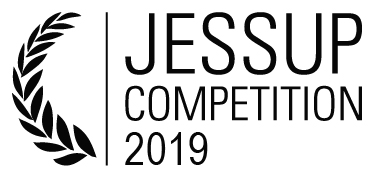 Team:________Country or Region:____________Administrator:_______________  MEMORIAL PENALTY WORKSHEETARTardiness in Submitting Memorials.Rule 6.1(b), 6.2 (5 points for 1st day, 3 points per day thereafter; if both Memorials have not been submitted by 26 January, 2018, the Team will be withdrawn from the Competition.).A: Number of Days Late: _____________    R: Number of Days Late: ______________   Tardiness in Submitting Memorials.Rule 6.1(b), 6.2 (5 points for 1st day, 3 points per day thereafter; if both Memorials have not been submitted by 26 January, 2018, the Team will be withdrawn from the Competition.).A: Number of Days Late: _____________    R: Number of Days Late: ______________   Tardiness in Submitting Memorials.Rule 6.1(b), 6.2 (5 points for 1st day, 3 points per day thereafter; if both Memorials have not been submitted by 26 January, 2018, the Team will be withdrawn from the Competition.).A: Number of Days Late: _____________    R: Number of Days Late: ______________   Resubmission of Memorial.Rule 6.1(e) (2 points, plus any applicable late penalties).Explanation:_____________________________________________________________________________Resubmission of Memorial.Rule 6.1(e) (2 points, plus any applicable late penalties).Explanation:_____________________________________________________________________________Resubmission of Memorial.Rule 6.1(e) (2 points, plus any applicable late penalties).Explanation:_____________________________________________________________________________Improper font or paragraph formatting.Rules 6.4(d), 6.4(e) and 6.13 (1 point per type of violation, up to 5 points).Permitted fonts: Times New Roman 12pt required in all parts of Memorial, excluding Cover Page and page numbers but including footnotes.Permitted spacing: All parts of Memorial, except Cover Page, Table of Contents, headings, Index of Authorities and footnotes, must be at least double-spaced. Single-spacing is also permitted in block quotes of 50 words or more. Types of violations						A	        RImproper font or paragraph formatting.Rules 6.4(d), 6.4(e) and 6.13 (1 point per type of violation, up to 5 points).Permitted fonts: Times New Roman 12pt required in all parts of Memorial, excluding Cover Page and page numbers but including footnotes.Permitted spacing: All parts of Memorial, except Cover Page, Table of Contents, headings, Index of Authorities and footnotes, must be at least double-spaced. Single-spacing is also permitted in block quotes of 50 words or more. Types of violations						A	        RImproper font or paragraph formatting.Rules 6.4(d), 6.4(e) and 6.13 (1 point per type of violation, up to 5 points).Permitted fonts: Times New Roman 12pt required in all parts of Memorial, excluding Cover Page and page numbers but including footnotes.Permitted spacing: All parts of Memorial, except Cover Page, Table of Contents, headings, Index of Authorities and footnotes, must be at least double-spaced. Single-spacing is also permitted in block quotes of 50 words or more. Types of violations						A	        RUse of incorrect fontUse of incorrect font-sizeUse of improper line spacingUse of improper block quoteUse of endnotesTOTALFailure to Remove Tracked Changes or Comments.Rule 6.5 (up to 5 points, one-time penalty).Explanation: ____________________________________________________________________________Failure to Remove Tracked Changes or Comments.Rule 6.5 (up to 5 points, one-time penalty).Explanation: ____________________________________________________________________________Failure to Remove Tracked Changes or Comments.Rule 6.5 (up to 5 points, one-time penalty).Explanation: ____________________________________________________________________________Failure to include all parts of Memorial, or inclusion of an unenumerated part.Rule 6.6 (2 points per part). Enumerated parts: Cover Page, TOC, Index of Authorities, Statement of Jurisdiction, Questions Presented, Statement of Facts, Summary of Pleadings, and Pleadings.Explanation: _____________________________________________________________________________Failure to include all parts of Memorial, or inclusion of an unenumerated part.Rule 6.6 (2 points per part). Enumerated parts: Cover Page, TOC, Index of Authorities, Statement of Jurisdiction, Questions Presented, Statement of Facts, Summary of Pleadings, and Pleadings.Explanation: _____________________________________________________________________________Failure to include all parts of Memorial, or inclusion of an unenumerated part.Rule 6.6 (2 points per part). Enumerated parts: Cover Page, TOC, Index of Authorities, Statement of Jurisdiction, Questions Presented, Statement of Facts, Summary of Pleadings, and Pleadings.Explanation: _____________________________________________________________________________Failure to Include Necessary Information on Cover Page. Rules 6.7(2 points, one-time penalty). Required info: team number with A or R; name of court (“International Court of Justice”); year ("2018"); name of case ("Case Concerning the Egart and the Ibra"); side of memorial (“Memorial for [Applicant/Respondent]”)Missing Info: ____________________________________________________________________________Failure to Include Necessary Information on Cover Page. Rules 6.7(2 points, one-time penalty). Required info: team number with A or R; name of court (“International Court of Justice”); year ("2018"); name of case ("Case Concerning the Egart and the Ibra"); side of memorial (“Memorial for [Applicant/Respondent]”)Missing Info: ____________________________________________________________________________Failure to Include Necessary Information on Cover Page. Rules 6.7(2 points, one-time penalty). Required info: team number with A or R; name of court (“International Court of Justice”); year ("2018"); name of case ("Case Concerning the Egart and the Ibra"); side of memorial (“Memorial for [Applicant/Respondent]”)Missing Info: ____________________________________________________________________________Excessive Length of Pleadings.Rule 6.12(a) Limit: 9,500 words (including the Conclusion/Prayer for Relief and footnotes)A Number of Words: _________R Number of Words: _________1-100 words over3 pointsExcessive Length of Pleadings.Rule 6.12(a) Limit: 9,500 words (including the Conclusion/Prayer for Relief and footnotes)A Number of Words: _________R Number of Words: _________101-200 words over6 pointsExcessive Length of Pleadings.Rule 6.12(a) Limit: 9,500 words (including the Conclusion/Prayer for Relief and footnotes)A Number of Words: _________R Number of Words: _________201-300 words over9 pointsExcessive Length of Pleadings.Rule 6.12(a) Limit: 9,500 words (including the Conclusion/Prayer for Relief and footnotes)A Number of Words: _________R Number of Words: _________301-400 words over12 pointsExcessive Length of Pleadings.Rule 6.12(a) Limit: 9,500 words (including the Conclusion/Prayer for Relief and footnotes)A Number of Words: _________R Number of Words: _________401+ words over15 pointsExcessive Length of Pleadings.Rule 6.12(a) Limit: 9,500 words (including the Conclusion/Prayer for Relief and footnotes)A Number of Words: _________R Number of Words: _________Excessive Length of Summary of Pleadings.Rule 6.12(b) (2 points).  Limit: 700 words  A Number of Words: ___________ R Number of Words: __________Excessive Length of Summary of Pleadings.Rule 6.12(b) (2 points).  Limit: 700 words  A Number of Words: ___________ R Number of Words: __________Excessive Length of Summary of Pleadings.Rule 6.12(b) (2 points).  Limit: 700 words  A Number of Words: ___________ R Number of Words: __________Excessive Length of Statement of Facts.Rule 6.12(c) (2 points).  Limit: 1,200 words	A Number of Words: ________  R Number of Words: ________Excessive Length of Statement of Facts.Rule 6.12(c) (2 points).  Limit: 1,200 words	A Number of Words: ________  R Number of Words: ________Excessive Length of Statement of Facts.Rule 6.12(c) (2 points).  Limit: 1,200 words	A Number of Words: ________  R Number of Words: ________Violation of Anonymity. Rules 2.17 and 6.15 (Up to 10 points, or disqualification). Examples of violations: disclosing name of school, team members, or country.Explanation: ________________________________________________________________________**Administrators – Please make sure to remove any offending reference to the school, team members, or their country before sending to judges. Violation of Anonymity. Rules 2.17 and 6.15 (Up to 10 points, or disqualification). Examples of violations: disclosing name of school, team members, or country.Explanation: ________________________________________________________________________**Administrators – Please make sure to remove any offending reference to the school, team members, or their country before sending to judges. Violation of Anonymity. Rules 2.17 and 6.15 (Up to 10 points, or disqualification). Examples of violations: disclosing name of school, team members, or country.Explanation: ________________________________________________________________________**Administrators – Please make sure to remove any offending reference to the school, team members, or their country before sending to judges. Plagiarism.Rule 11.2 (1-50 points, depending on degree of violation)** Administrators - All allegations of plagiarism must be referred to the ILSA Executive Office.Plagiarism.Rule 11.2 (1-50 points, depending on degree of violation)** Administrators - All allegations of plagiarism must be referred to the ILSA Executive Office.Plagiarism.Rule 11.2 (1-50 points, depending on degree of violation)** Administrators - All allegations of plagiarism must be referred to the ILSA Executive Office.Discretionary PenaltiesDiscretionary PenaltiesDiscretionary PenaltiesTOTALTOTALTOTAL